Αξιότιμοι κύριοι,Σας αποστέλλουμε το παρόν e-mail καθώς ενδιαφερόμαστε να δεχτούμε στην εταιρεία μας και στο τμήμα Logistics, υποψήφιο/α για πρακτική άσκηση.Η εταιρεία AXEL είναι μια εμπορική εταιρεία γυναικείων αξεσουάρ μόδας ενδυμάτων & υποδημάτων. Μπορείτε εάν θέλετε να δείτε το site μας http://www.axelaccessories.com .Σε περίπτωση που υπάρξει κάποιο ενδιαφέρον, θα χαρώ να επικοινωνήσετε μαζί μου στο 2310520050 ή στο 6977488888.Με εκτίμηση,Niki Anastasopoulou
CEO Executive Assistant

124B Monastiriou str.
54627,Thessaloniki,Greece
T:+302310520050
F:+302310520049
cea@axelaccessories.com
info@axelaccessories.com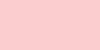 http://www.axelaccessories.com 